Wausau Child Care, Inc.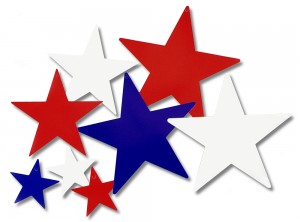 Westside, Franklin, and Cedar Creek CenterMenu for September 3-7, 2018Wausau Child Care’s Menu Meets CACFP Program Requirements1% or skim, unflavored milk is served to children ages 2 and older. Whole, unflavored milk is served to 1 year olds*All meal alternates are for children with food allergies**This institution is an equal opportunity provider.MondaySeptember 3rd      TuesdaySeptember 4th      WednesdaySeptember 5th      ThursdaySeptember 6th          FridaySeptember 7th   BreakfastWCC CLOSED Crispy Rice CerealPeaches WG French Toast Bites w/ Maple SyrupAlternate: Dairy-free WaffleApplesauce WG Corn Flakes CerealPearsHomemade Banana Bread w/ ButterAlternate: Dairy-free muffinChef’s Choice FruitAM SnackLunch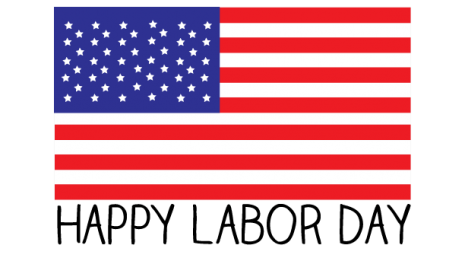 Chicken Patty on a WG Bun w/ Cheese & BBQFresh Cauliflower w/ Dill Dip(Under 2: Steamed Cauliflower)Pineapple(Under 1: Pears)Grilled Cheeseon WG Bread Alternate: Dairy-free CheeseTomato Soup*Locally Grown Green Beans*Tropical Fruit(Under 2: Pears)Meatballs w/ GravyOver RiceAlternate: Turkey  Meatballs PeasFresh CantaloupeMs. Amy B’s Favorite Lunch!Chicken Parmesan Over Pasta(Baked Chicken, Marinara Sauce, Mozzarella Cheese) WG Dinner Roll w/ ButterAlternate: Dairy-free Bread*Locally Grown Cucumber Slices*w/ Dill Dip(Under 2: Squash)Fresh Orange Slices(Under 2: Peaches)SnackWCC CLOSED Ritz Crackersw/ Taco DipMandarin Oranges w/ Whipped Topping (Under 1: Peaches)Apple Crisp in a Cup(Vanilla Yogurt, Applesauce, Homemade Granola) Graham Crackers w/ S’mores Dip(Under 2: No Chocolate)PM Snack